Фотоматериалы о выявленных фактах нарушения требований природоохранного законодательстваМинский городской комитет природных ресурсов и охраны окружающей средыНаименование территориального  органа Минприроды (комитет, инспекция	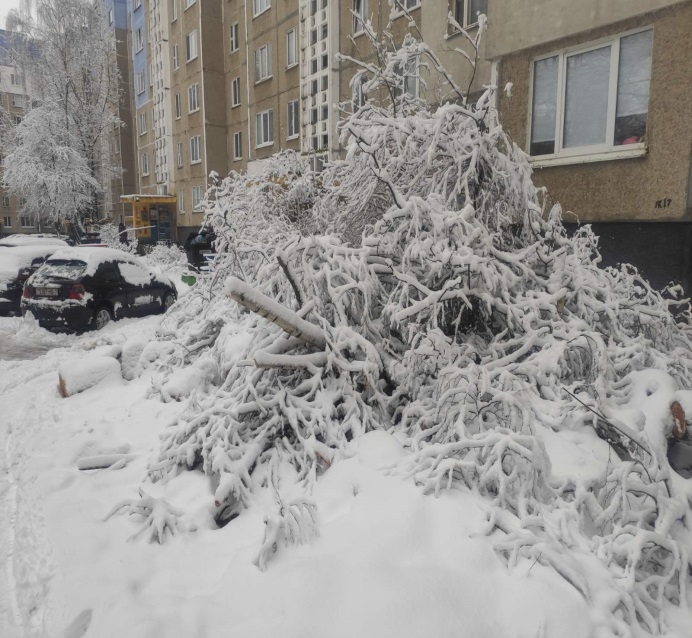 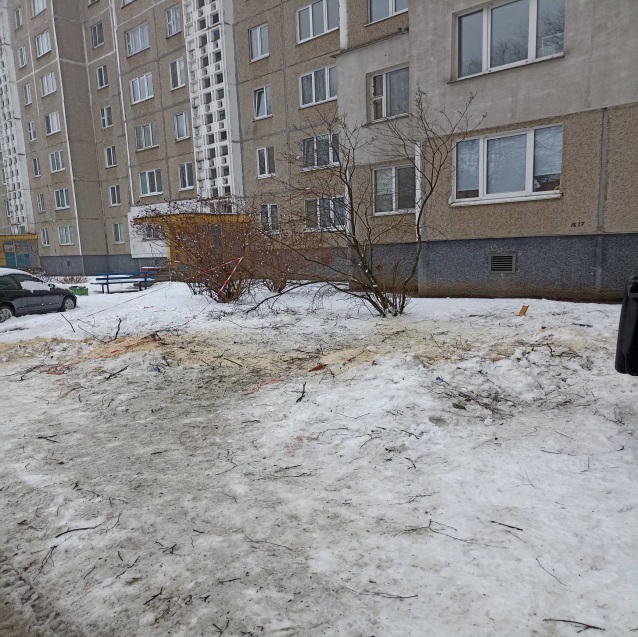                             ДО                                                     ПОСЛЕ1. Фрунзенский район, г. Минск, ул.Одинцова 22, к.1место совершение нарушения2. Выявлен факт размещения растительных отходов в неустановленном местеописание нарушения3. КУП «ЖКХ № 2 Фрунзенского района г. Минска» указано на необходимость принятия мер по приведению вышеуказанной территории в надлежащее состояние. Нарушения устранены.принятые меры по устранению нарушения (дата направления рекомендации, предписаний, информационных писем по устранению выявленных нарушений (недостатков), срок исполнения)4. нетпринятые меры по привлечению к ответственности (дата начала административного процесса, дата вынесения постановления о привлечении к административной ответственности с указанием на часть статьи и статью КоАП, сумма штрафа)5. нет_______________________________________________________________________принятые меры по возмещению вреда, причиненного окружающей среде (дата акта об установлении факта вреда, причиненного окружающей среде, размер причиненного вреда окружающей среде, дата предъявленияМинский городской комитет природных ресурсов и охраны окружающей средыНаименование территориального  органа Минприроды (комитет, инспекция	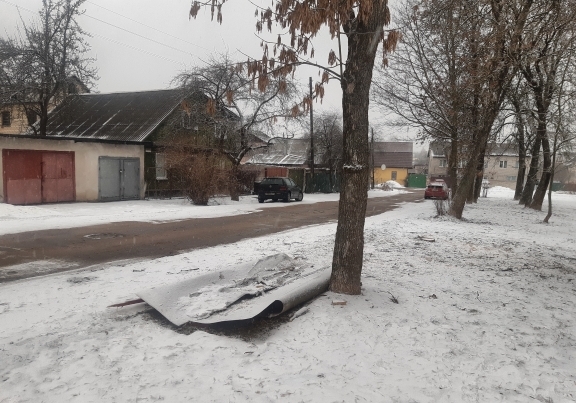 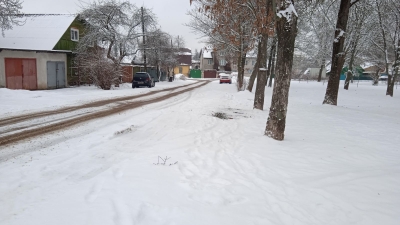 ДО                                             ПОСЛЕ1. Советский район, территория сквера по ул. Тиражная в границах               ул. Тиражная - ул. Мелиоративная (сквер «Котовка»). ______________________________________________________________________________________________место совершение нарушения2. Выявлен факт размещения коммунальных отходов в несанкционированном месте хранения отходов.описание нарушения3. Руководству УП «Зеленстрой Советского района г. Минска» указано о необходимости принятия мер по приведению вышеуказанной территории в надлежащее состояние. Нарушения устранены.__________________________________________________________________________________________принятые меры по устранению нарушения (дата направления рекомендации, предписаний, информационных писем по устранению выявленных нарушений (недостатков), срок исполнения)4.  Нетпринятые меры по привлечению к ответственности (дата начала административного процесса, дата вынесения постановления о привлечении к административной ответственности с указанием на часть статьи и статью КоАП, сумма штрафа)5. Нетпринятые меры по возмещению вреда, причиненного окружающей среде (дата акта об установлении факта вреда, причиненного окружающей среде, размер причиненного вреда окружающей среде, дата предъявления претензии)Минский городской комитет природных ресурсов и охраны окружающей средыНаименование территориального  органа Минприроды (комитет, инспекция	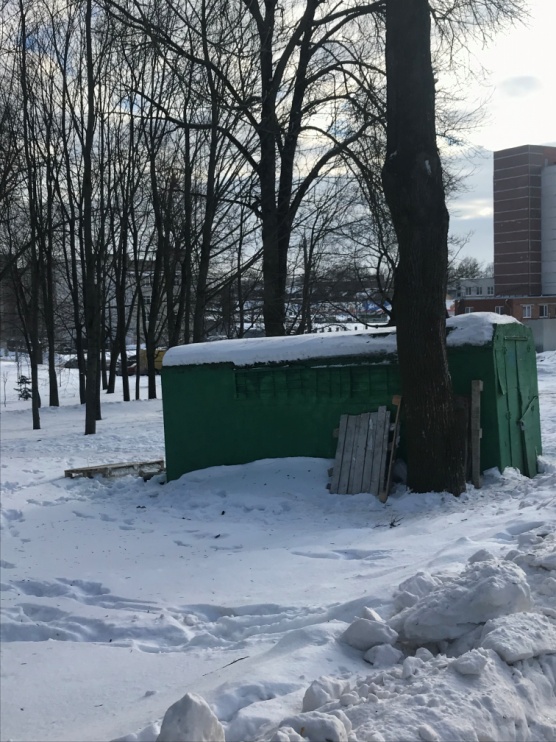 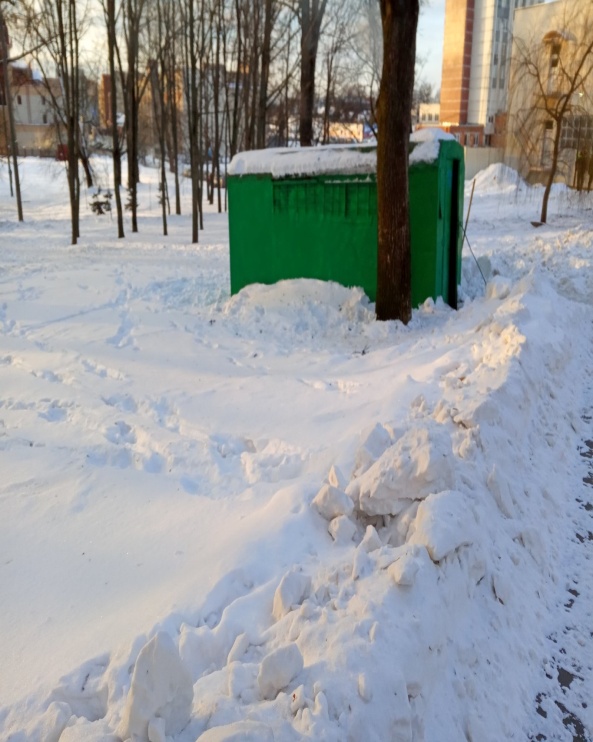 ДО                                             ПОСЛЕ1. озелененная территория в Еврейском мемориальном парке в г. Минскеместо совершение нарушения2. На озелененной территории в Еврейском мемориальном парке в г. Минске выявлено складирование деревянных поддонов.описание нарушения3. Производственному коммунальному унитарному предприятию «Зеленстрой Московского района г. Минска» указано на устранение выявленных (нарушений) недостатков. Нарушения устранены принятые меры по устранению нарушения (дата направления рекомендации, предписаний, информационных писем по устранению выявленных нарушений (недостатков), срок исполнения)4. нетпринятые меры по привлечению к ответственности (дата начала административного процесса, дата вынесения постановления о привлечении к административной ответственности с указанием на часть статьи и статью КоАП, сумма штрафа)5. нетпринятые меры по возмещению вреда, причиненного окружающей среде (дата акта об установлении факта вреда, причиненного окружающей среде, размер причиненного вреда окружающей среде, дата предъявления претензии)